
Non Compete Contract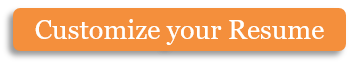 This contract is made effective as of [Date] and represents an agreement between [Employee] and [Company].The employee is departing the Company and agrees to the terms and conditions set out below. Agreement of Non-Competition The Employee agrees not to use Company information, intellectual property, or trade secrets for personal gain, either directly or indirectly. The Employee will not divulge, disclose, or communicate any of the aforementioned information to a third party. This agreement of non-competition will extend for a term of two years beginning on the date this agreement goes into effect. Violation of the terms by either party will be subject to the appropriate legal proceedings. CompensationThe company will pay Employee compensation in the amount of $2,500 in exchange for the agreement of non-competition. This amount will be paid in one lump sum no later than [Date (payment deadline)].Severability Both parties agree that this agreement shall only apply to the extent necessary to protect legitimate business and proprietary interests. If any portion of this agreement is deemed invalid for any reason, the remaining provisions will remain valid and in effect. This agreement may only be severed by mutual consent on the part of both the Employee and the Company. Said mutual consent shall be provided in writing as an addendum to the initial agreement. Dispute Resolution This agreement is made under the jurisdiction of [State Name]. All parts of this agreement are subject to enforcement via applicable local and federal laws. Any dispute shall be mediated through the assistance of any applicable legal circuits. Verification In witness whereof, the parties specified herein have executed this agreement on the day and year specified above.Copyright information - Please read© This Free Microsoft Office Template is the copyright of Hloom.com. You can download and modify this template for your own personal use. You can (and should!) remove this copyright notice (click here to see how) before customizing the template.You may not distribute or resell this template, or its derivatives, and you may not make it available on other websites without our prior permission. All sharing of this template must be done using a link to http://www.hloom.com/. For any questions relating to the use of this template please email us - info@hloom.comEmployeeCompanyWitness